«в регистр»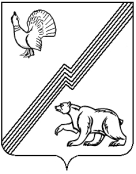 ДУМА ГОРОДА ЮГОРСКАХанты-Мансийского автономного округа - ЮгрыРЕШЕНИЕот 26 сентября 2023 года                                                                                                     №75О внесении изменений в решение Думы города Югорска от 22.11.2004 № 648«О земельном налоге»В соответствии с Налоговым кодексом Российской Федерации, Федеральным законом от 06.10.2003 № 131-ФЗ «Об общих принципах организации местного самоуправления в Российской Федерации», Уставом города ЮгорскаДУМА ГОРОДА ЮГОРСКА РЕШИЛА:1. Внести в решение Думы города Югорска от 22.11.2004 № 648 «О земельном налоге» (с изменениями от 04.09.2008 № 77, от 24.10.2008 № 90, от 01.10.2009 № 73, от 01.10.2009 № 74, от 24.11.2009 № 96, от 28.10.2010 № 95, от 29.09.2011 № 92, от 26.09.2013 № 50, от 25.11.2013 № 59, от 04.09.2014 № 56, от 26.03.2015 № 19, от 29.09.2015 № 70, от 26.02.2016 № 6, от 25.10.2016 № 90, от 31.10.2017 № 91, от 25.09.2018 № 63, от 14.10.2019   № 70, от 29.10.2019 № 74, от 29.09.2020 № 62, от 22.12.2020 № 93) изменения, изложив его в следующей редакции:«1. Главой 31 Налогового кодекса Российской Федерации и настоящим решением на территории муниципального образования город Югорск устанавливается земельный налог, определяются налоговые ставки земельного налога (далее по тексту - налог), порядок уплаты налога в отношении налогоплательщиков - организаций, налоговые льготы, основания и порядок их применения.2. Установить налоговые ставки в следующих размерах:1) 0,3 процента в отношении земельных участков:отнесенных к землям сельскохозяйственного назначения или к землям в составе зон сельскохозяйственного использования в населенных пунктах и используемых для сельскохозяйственного производства;занятых жилищным фондом и (или) объектами инженерной инфраструктуры жилищно-коммунального комплекса (за исключением части земельного участка, приходящейся на объект недвижимого имущества, не относящийся к жилищному фонду и (или) к объектам инженерной инфраструктуры жилищно-коммунального комплекса) или приобретенных (предоставленных) для жилищного строительства (за исключением земельных участков, приобретенных (предоставленных) для индивидуального жилищного строительства, используемых в предпринимательской деятельности);не используемых в предпринимательской деятельности, приобретенных (предоставленных) для ведения личного подсобного хозяйства, садоводства или огородничества, а также земельных участков общего назначения, предусмотренных Федеральным законом от 29.07.2017 № 217-ФЗ «О ведении гражданами садоводства и огородничества для собственных нужд и о внесении изменений в отдельные законодательные акты Российской Федерации»;ограниченных в обороте в соответствии с законодательством Российской Федерации, предоставленных для обеспечения обороны, безопасности и таможенных нужд;2) 1,23 процента в отношении земельных участков, предназначенных для размещения:объектов торговли, общественного питания и бытового обслуживания;производственных и административных зданий, строений, сооружений промышленности, коммунального хозяйства, материально-технического, продовольственного снабжения, сбыта и заготовок;3) 0,2 процента в отношении земельных участков, предназначенных для размещения объектов физической культуры и спорта;4) 0,75 процента в отношении земельных участков, предназначенных для размещения объектов связи и центров обработки данных;5) 1,5 процента в отношении прочих земельных участков.3. Определить порядок уплаты налога и авансовых платежей по налогу:налог и авансовые платежи по налогу уплачиваются налогоплательщиками-организациями в соответствии с Налоговым кодексом Российской Федерации в бюджет города Югорска за земельные участки, расположенные в границах города Югорска и признаваемые объектом налогообложения в соответствии со статьёй 389 Налогового кодекса Российской Федерации.4. В дополнение к налоговым льготам, установленным главой 31 Налогового кодекса Российской Федерации устанавливаются следующие налоговые льготы:1) освобождаются от уплаты земельного налога в размере 100 процентов суммы исчисленного налога организации и физические лица, являющиеся индивидуальными предпринимателями, в отношении земельных участков:на которых расположены объекты, создаваемые и (или) реконструируемые в рамках реализации инвестиционных соглашений, с даты выдачи разрешения на ввод объекта в эксплуатацию, на срок три года;в границах которых реализуется инвестиционный проект в соответствии с соглашением о защите и поощрении капиталовложений, с даты выдачи разрешения на строительство объекта до даты выдачи разрешения на ввод объекта в эксплуатацию, но не более трех лет;2) освобождаются от уплаты земельного налога в размере 50 процентов суммы исчисленного налога пенсионеры, получающие пенсии, назначенные в порядке, установленном пенсионным законодательством Российской Федерации, по одному объекту налогообложения по выбору налогоплательщика в отношении земельных участков:- предназначенных для размещения домов индивидуальной жилой застройки;- находящихся в составе дачных, садоводческих и огороднических объединений.3) освобождаются от уплаты земельного налога в размере 100 процентов исчисленного налога:ветераны и инвалиды Великой Отечественной войны, вдовы участников Великой Отечественной войны, участники трудового фронта Великой Отечественной войны, узники фашистских концлагерей, гетто в период Великой Отечественной войны;инвалиды, имеющие I группу инвалидности, а также лица, имеющие II группу инвалидности, установленную до 1 января 2004 года.5. Налогоплательщики, имеющие право на налоговые льготы, представляют в налоговый орган по своему выбору заявление о предоставлении налоговой льготы, а также вправе представить документы, подтверждающие право налогоплательщика на налоговую льготу.6. Налог вводится в действие на территории муниципального образования город Югорск с 1 января 2006 года.».2. Настоящее решение вступает в силу по истечении одного месяца со дня его опубликования в официальном печатном издании города Югорска, но не ранее 01.01.2024. Установить, что абзац тринадцатый настоящего решения вступает в силу после официального опубликования и распространяется на правоотношения, связанные с исчислением земельного налога за налоговый период с 01.01.2023 по 31.12.2024.Председатель Думы города Югорска                                                    Е.Б. КомисаренкоИсполняющий обязанности главы города Югорска                                                                                Ю.В. Котелкина«26» сентября 2023 года   (дата подписания)         